Barnard Castle School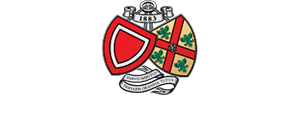 Trinity TermLunch Week 3 MenuMondayTuesdayWednesdayThursdayFridaySaturdaySundaySoup Of The DaySoup Of The DaySoup Of The DaySoup Of The DaySoup Of The DaySoup Of The DayBrunch 10.30amChicken CarbonaraCheese BurgersHomemade onion ringsRoast Beef Yorkshire PuddingToad in the HoleBattered Fish with Tartar sauceChefs Dish Of The WeekBaconSausageVegan sausageBaked BeansHash BrownsDanish PastriesFruitToastBread BunsBoiled EggsCottage PieSweet & Sour ChickenSmoked Haddock FishcakeChilli Con CarneSmoked Bacon & Pea PastaBattered SausageBaconSausageVegan sausageBaked BeansHash BrownsDanish PastriesFruitToastBread BunsBoiled EggsVeg/Quorn CarbonaraMixed Seed & lentil BurgersSpiced Jackfruit BakeVegan Toad in the HoleVegan & G/F Fish FingersVegan Battered SausageBaconSausageVegan sausageBaked BeansHash BrownsDanish PastriesFruitToastBread BunsBoiled EggsPastaGreen BeansRiceFriesMixed vegMashed PotatoSteamed CarrotsSweet Heart CabbageRice Diced Peas & CarrotsParmentierMushy PeasBaked BeansFriesChipsCurry SaucePanache of VegBaconSausageVegan sausageBaked BeansHash BrownsDanish PastriesFruitToastBread BunsBoiled EggsJacket PotatoesBaked BeansGrated CheeseChicken & Sweetcorn PastaSalad BarJacket PotatoesBaked BeansGrated CheeseCheesy ColeslawSalad BarJacket PotatoesBaked BeansGrated CheeseMixed Chilli BeansSalad BarJacket PotatoesBaked BeansGrated CheeseTuna & Sweetcorn MayoSalad BarJacket PotatoesBaked BeansGrated CheeseChilliSalad barJacket PotatoesBaked BeansGrated CheeseBaconSausageVegan sausageBaked BeansHash BrownsDanish PastriesFruitToastBread BunsBoiled EggsWhite Chocolate & Raspberry RouladeBanoffee PieIce Cream PotsApple Crumble & CustardChocolate CakeChoc Ice BarBaconSausageVegan sausageBaked BeansHash BrownsDanish PastriesFruitToastBread BunsBoiled Eggs